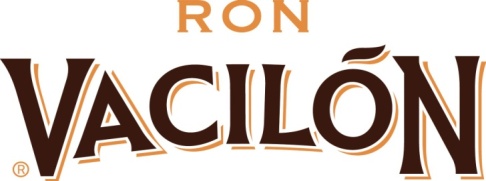 
RON VACILÓN 3 AÑOS mit exklusivem DesignglasHamburg, Januar 2018. Ab sofort präsentiert sich der kubanische Rum RON VACILÓN im Rahmen einer exklusiven Onpack-Promotion aufmerksamkeitsstark im Handel. Zu jeder Aktionsflasche RON VACILÓN 3 AÑOS 0,7l erhalten Konsumenten ein hochwertiges Longdrinkglas im unverkennbaren RON VACILÓN Design als Gratiszugabe. Seine besondere Qualität und Verarbeitung spiegelt sich in der Relief-Prägung des Markennamens sowie des unverkennbaren Logos wider. Das Designglas lädt ein, den beliebten Cocktail-Klassiker und Signature Drink Mojito in geselliger Runde zu entdecken. Hierfür bietet das Onpack im Rahmen eines Beilegers das passende Mojito-Rezept, welches mühelos zubereitet werden kann und die Geschmacksvielfalt dieses kubanischen Juwels offenbart.Die aufmerksamkeitsstarke Onpack-Promotion wird, solange der Vorrat reicht, in Deutschland und Österreich dem Lebensmitteleinzelhandel auf 24er- und 48er-Mischdisplays und als 6er Kartons angeboten. RON VACILÓN 3 AÑOSEine drei Jahre lange Reifung in amerikanischen Eichenfässern kreieren ein liebliches Zusammenspiel von frischem Zuckerrohr, weichen Vanillenoten, frischem Kaffee und Orangen und eine elegant goldene Färbung. Am Gaumen betört er durch den charaktervollen Geschmack aus gerösteten Haselnüssen, tropischen Früchten und Kräutern. Im Nachklang überwiegen feine Vanille- und Bananennoten.Über RON VACILÓNDie Spuren von RON VACILÓN führen in das Herz Kubas, dem Ursprung dieses erstklassigen Rums. Dort liegt die kleine, geschichtsträchtige Kolonialstadt Remedios. Gegründet 1514, ist Remedios die drittälteste Stadt Kubas, durchdrungen von einem einzigartigen Flair. Das historische Stadtzentrum mit seinen prächtigen Villen, welches 1980 zum Nationalmonument erklärt wurde, lädt zum Schlendern und Entdecken ein. Ein Ort also, der unerschöpfliche Inspiration und Tradition bietet. RON VACILÓNS außergewöhnliche Geschmacksvielfalt spiegelt die traditionsreichen, malerischen Straßenzüge von Remedios und der Umgebung unvergleichlich wider. Seit der Gründung im Jahre 1956 hat RON VACILÓN stets die Tradition und Geschichte auf Kuba begleitet. Von den Familien und Freunden der Arbeiter wurde RON VACILÓN nach der Gründung schnell in die Städte und Bars getragen und etablierte sich in der kubanischen Bevölkerung. Trotz dieser großen Anhängerschaft unterband die Regierung Anfang der Sechziger die Produktion nahezu. Bis zu Beginn des Jahres 2017 hat die Marke die Landesgrenze Kubas nicht überschritten.BORCO-MARKEN-IMPORT, HamburgRON VACILÓN wird global exklusiv von BORCO-MARKEN-IMPORT distribuiert. BORCO mit Sitz in Hamburg ist einer der größten deutschen und europäischen Produzenten und Vermarkter internationaler Top Spirituosen Marken. Das Portfolio des unabhängigen Familienunternehmens, darunter u.a. auch Sierra Tequila, Fernet-Branca, Russian Standard, Yeni Rakı und Champagne Lanson, deckt fast alle wichtigen internationalen Segmente ab und ist in seiner Stärke und Geschlossenheit sicher einmalig. Für weitere Informationen wenden Sie sich gern an:BORCO-Marken-Import Matthiesen GmbH & Co. KGWinsbergring 12-22, 22525 HamburgTelefon +49 40 85 31 6-0Telefax (040) 85 85 00E-Mail: infoline@borco.comwww.borco.com